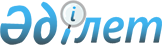 Қарабұлақ ауылында көшелерді қайта атау туралыАқмола облысы Степногорск қаласы Қарабұлақ ауылы әкімінің 2019 жылғы 1 наурыздағы № 1 шешімі. Ақмола облысының Әділет департаментінде 2019 жылғы 6 наурызда 7096 болып тіркелді
      РҚАО-ның ескертпесі.

      Құжаттың мәтінінде түпнұсқаның пунктуациясы мен орфографиясы сақталған.
      Қазақстан Республикасының 1993 жылғы 8 желтоқсандағы "Қазақстан Республикасының әкімшілік-аумақтық құрылысы туралы" Заңының 14-бабының 4) тармақшасына, Қазақстан Республикасының 2001 жылғы 23 қаңтардағы "Қазақстан Республикасындағы жергілікті мемлекеттік басқару және өзін-өзі басқару туралы" Заңының 35-бабының 2-тармағына сәйкес, халықтың пікірін ескере отырып және Ақмола облыстық ономастикалық комиссиясының 2018 жылғы 5 қазандағы қорытындысы негізінде, Қарабұлақ ауылының әкімі ШЕШІМ ҚАБЫЛДАДЫ:
      1. Қарабұлақ ауылында көшелер қайта аталсын:
      Ленин көшесі Сарыарқа көшесіне, Советская көшесі Ақан сері көшесіне, Октябрьская көшесі Бірлік көшесіне, Молодежная көшесі Жастар көшесіне, Целинная көшесі Жібек жолы көшесіне, Лесная көшесі Құлагер көшесіне, Степная көшесі Бейбітшілік көшесіне, Интернациональная көшесі Достық көшесіне.
      2. Осы шешімнің орындалуын бақылауды өзіме қалдырамын.
      3. Осы шешім Ақмола облысының Әділет департаментінде мемлекеттік тіркелген күнінен бастап күшіне енеді және ресми жарияланған күнінен бастап қолданысқа енгізіледі.
					© 2012. Қазақстан Республикасы Әділет министрлігінің «Қазақстан Республикасының Заңнама және құқықтық ақпарат институты» ШЖҚ РМК
				
      Қарабұлақ ауылының әкімі

Қ.Әйтімов
